     										02/19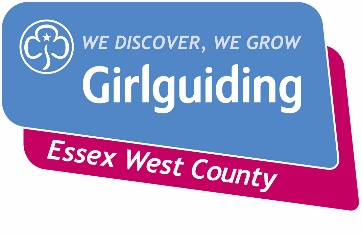 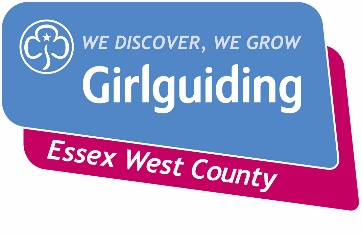 Non-Charged Badges Order Form		These should be ordered via County Office in writing, no email or telephone orders will be accepted. When ordering Long Service Awards, please let the office know the date they are presented and to who, so their record can be updated on GO.Girlguiding Essex West, Suite 1, Bates Business Centre, Church Road, Harold Wood, Romford, RM3 0JFTel: 01708 373746. Email: office@girlguidingessexwest.org.ukNAME: ………………………………………………………………………………………………………….ADDRESS: …………………………………………………………………………………………………….POST CODE: ………………………E-MAIL: ……………………………………………………………….MEMBERSHIP NUMBER: ……………………………………………………………………………………Order codeBadge nameQuantity1603Y/L Qualification (Metal) + Cert1227Good Service Brooch + Cert26845yr Service Badge + Cert (Metal)2700A10yr Service Badge + Cert (Metal)2701A20yr Service Badge + Cert (Metal)270230yr Service Badge + Cert (Metal)270340yr Service Badge + Cert (Metal)270450yr Service Badge + Cert (Metal)271160yr Service Badge + Cert (Metal)63535yr Service Certificate non-member635410yr Service Certificate non-member635520yr Service Certificate non-member635630yr Service Certificate non-member635740yr Service Certificate non-member635850yr Service Certificate non-member1249Queens Guide Silver brooch + CertName of recipient ………………………………………